A Research on Ensemble Deep Learning Techniques for Predicting Heart DiseasesDeepak Yashwantrao Bhadane1, Dr. Indrabhan S. Borse21Research Scholar, P.K. University, Shivpuri, M .P. India, Pin-, 473665, dybhadane@gmail.com		2Research Supervisor, S.S.V.P’s. B. S. Deore. College of Engineering, Dhule, M. S., India, Pin-424005, indrabhan2000@gmail.comReceived on: 17 March,2024                           Revised on: 15April,2024                               Published on: 17 April 2024Abstract – Accurate diagnosis is essential for early identification and effective treatment of heart disease, which is a significant worldwide public health issue. By using ensemble deep learning techniques, this effort seeks to improve the forecast accuracy of cardiac disease. Many deep learning models, including convolutional neural networks (CNNs), recurrent neural networks (RNNs), and gradient boosting machines (GBMs), may be assembled into an ensemble model. By leveraging the strengths of each model, the ensemble model predicts outcomes better than solo models. The analysts additionally look at feature engineering methods like feature extraction and selection to boost the prediction power of the models. Heart disease is a global health concern, thus it's critical to correctly predict its recurrence in order to identify it early and take the necessary measures. In order to improve the prediction of cardiac illness, this work investigates the application of ensemble deep-learning techniques. The primary objective of the study is to construct an ensemble model by the integration of many deep learning models, such as gradient boosting machines (GBMs), recurrent neural networks (RNNs), and convolutional neural networks (CNNs). Using an ensemble technique aims to outperform solo models in prediction by utilizing the strengths and collective intelligence of the individual models. The experts also consider feature selection and extraction as feature strategies to enhance the prediction power of the ensemble model.Keywords- Heart Disease, Convolutional Neural Networks, Feature Selection, GBM, CNN, RNNINTRODUCTIONHeart disease is a major public health problem as it is one of the world's leading causes of death and morbidity. For prompt intervention and successful therapy, early identification and precise prognostication of the existence of cardiac disorders are essential. Conventional prediction techniques, which depend on clinical risk factors and diagnostic testing, frequently have efficiency and accuracy issues. Utilizing machine learning methods, particularly deep learning, to enhance the prognosis of cardiac conditions has gained momentum in recent times.Deep learning is a kind of machine learning that processes and extracts meaningful patterns from complicated data by using many hidden layer artificial neural networks. It has shown outstanding promise in a number of fields, including as bioinformatics, computer vision, and natural language processing. Deep learning has the potential to capture complex linkages within medical datasets and improve the predicted accuracy for complicated diseases like heart disorders because of its autonomous learning of hierarchical representations. In order to enhance the prediction of the existence of cardiac illnesses, our research focuses on investigating ensemble learning approaches within the context of deep learning. To provide predictions that are more accurate, ensemble learning integrates several models as opposed to depending only on one. The idea behind ensemble approaches is that by offsetting the shortcomings of individual models, a variety of models, each having pros and cons, may together produce a forecast that is more reliable and accurate. A variety of deep learning models, including convolutional neural networks (CNNs), recurrent neural networks (RNNs), and gradient boosting machines (GBMs), are combined in the ensemble technique taken into consideration in this study. While RNNs are ideally suited for processing sequential data, such as electrocardiograms (ECGs) and time-series data, CNNs are particularly successful at collecting spatial patterns and extracting features from medical imaging data. In contrast, GBMs are particularly good at managing tabular data and capturing intricate feature relationships. The objective of the ensemble model is to enhance the forecast performance compared to the individual models by utilizing their distinct features. To improve prediction accuracy, feature approaches are just as important as model combination. To improve the model's capacity to distinguish between patients with and without cardiac problems, important features are found and noise is reduced via the use of feature extraction and feature selection techniques. By using these methods, the deep learning models are able to concentrate on the most discriminative and informative characteristics found in the data [1], [4].In general, the goal of this research is to advance the area by examining and confirming the efficacy of ensemble deep-learning approaches for enhancing the prognostication of cardiac conditions. Improved patient management and better healthcare outcomes are the goals of this strategy, which aims to increase the accuracy and reliability of cardiac disease prediction by merging numerous deep learning models and using feature engineering strategies [9].An ensemble deep learning model combines the predictions of several separate models. Generally, every model is a deep learning model, such a gradient boosting machine (GBM), recurrent neural network (RNN), or convolutional neural network (CNN) [10].This essay examined the traits, stiffness, problems, signs, and preventive measures connected to heart disorders. Cardiac diseases are given and their symptoms and causes discussed, along with their inflexibility. Additionally, the section discussed several heart disorders, including their origins and symptoms. This part also discusses the necessity of vaticinating patients with cardiac complaints. The deep literacy algorithm's functioning in medical complaint vaccination is explained in section II. This section describes the standard model and its accompanying stages. The experimenters' deep learning styles are also disparaged. The machine learning approaches that the earlier experimenters suggested are scattered across section III. This section discusses the experimenters' improved performance and methods of investigation. The work's conclusion is distributed in section IV.II. LITERATURE REVIEW2019 saw C. Beulah et al. [1] looked on the use of an ensemble classification method to enhance weak algorithms. In doing so, a method for enhancing the ensemble technique's ability to forecast cardiac disease was devised. The study’s findings demonstrate that ensemble techniques, like boosting and bagging, work well to increase the prediction accuracy of weak classifiers and perform well enough to identify heart disease risk. The results also demonstrate a noteworthy improvement in prediction accuracy.The study on the exploratory activities to optimise colourful phases of machine literacy models is summarised in the Ritika et al. [4] paper published in 2023. Additionally, it aims to briefly discuss the importance of processing, particularly feature selection, for machine literacy algorithms. This composition also covers the latest developments in machine literacy algorithms, techniques, and performance gain. Depending on the kind of heart complaint, different heart disorders have different causes and symptoms. Recently, researchers have been drawn to heart complaint opinions in order to provide automated and online findings that characterise heart complaints in their early stages. In addition to their trustworthy and efficient colourful point weight identification and optimisation heuristics, AI and machine literacy algorithms have made significant prior contributions to this sector. These algorithms have also been linked with machine literacy models for the direct detection of cardiac disorders.Fitriyaniet al. [10] looked at an approach called the Heart Disease Prediction Model in 2019. They used a dataset on heart disease to conduct experiments with this tool. To find out how the Combined DBSCAN, SMOTE-ENN with XGBoost Classifier technology may be used to increase prediction accuracy in heart disease, a comparative analytical approach was conducted. This research focused on improving the accuracy of weak classification algorithms and also demonstrated the usefulness of the method in early illness prediction by applying it to medical datasets like Cleveland and Statlog. Their performance accuracy, according to the study's findings, is 95.90% and 98.40%. Implementing feature selection improved the process's performance even more, and the outcomes demonstrated a notable increase in prediction accuracy. Haq et al. [11] proposed machine learning algorithms in 2018 to help transform this medical data into information that is helpful. The Hybrid Intelligent System Framework, a machine learning paradigm, was utilised in the construction of Decision Support Systems (DSS) that had the ability to learn from and enhance their previous experiences. They achieved 89% accuracy for Relief Feature Selection + SVM (Linear) utilising the approach of Applying Multiple Feature Selection Methods with Different Classifiers utilising the Cleveland Heart Dataset. Researchers and business have recently been more interested in deep learning. The accurate identification of cardiac disease was the main goal of this study project. The proposed methods leverage a dense neural network to calculate outcomes using a Keras-based deep learning model. The study's findings demonstrate that the deep learning model proposed in this research paper outperforms individual models and other ensemble techniques in terms of accuracy, sensitivity, and specificity when applied to all heart disease datasets. An effective coronary heart disease risk prediction technique based on hybrid feature selection CHI-PCA using Random Forest Cleveland, Hungarian, and Cleveland Hungarian datasets was presented by Gárate-Escamilaet al. [22] in 2020. Predictive models do not learn well from the irregular subsets of real datasets, which often have more variation than the rest of the data. In order to create reliable prediction models, our proposed technique separates regular and highly biassed subsets of training datasets, whereas most existing prediction models learn from the entire or randomly picked training datasets. They choose features using the PCA and Chi-Square techniques, and they employ Random Forest for classification. Their accuracy rates were 98.7%, 99%, and 99.4%.A patient monitoring plan utilising a machine learning model, such as the Optimised Model with a MAPO-based feature Selection Method, was investigated by Sharma et al. [23] in 2020. The suggested solution was implemented using the MAPO methodology and an optimised model. Heart Study Dataset with 87.25%-dimension reduction and 90% accuracy is merged with the Statlog Dataset Framingham Tion and other machine learning methods.A novel lightweight hybrid random forest with a linear model (HRFLM) was suggested by Mohan et al. [24] in 2019, and it increased the accuracy rate of cardiovascular illness by using various feature combinations with HRFLM to attain 88.7% accuracy. This will incentivize further AI researchers to investigate alternative techniques for detecting cardiovascular illness.III. METHODOLOGYDeep Learning Models for Cardiac Disease Prediction The diagnosis and prognosis of cardiovascular illness are critical medical responsibilities that assist cardiologists correctly classify patients and treat them accordingly.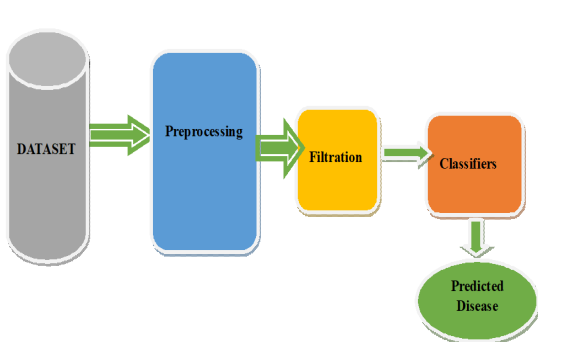 Figure 1: Model of Disease PredictionThe healthcare system is a crucial domain of operations that needs professional oversight and regulations to form views. Machine learning and data mining are the healthcare systems' performance metrics. The researchers suggested a number of data mining and machine learning techniques to forecast the reality of certain scenarios. Medical symptoms may be directly predicted and classified by machine learning algorithms. The system has to be capable of managing difficulties in real time. The model ought to handle the underlying problem of instances and conditions. The key problem for machine knowledge models is trouble analysis based on precise complaint forecasting. Better treatment and a longer lifespan for patients are ensured by the use of AI models and machine learning in the healthcare industry. Numerous investigations have sweated to improve the capabilities of various machine learning and data processing algorithms to predict and categorise a range of circumstances. Figure 1 depicts a typical machine knowledge model for categorising or forecasting any medical issue.Because machine learning algorithms can identify patterns in data, their applications in the medical field have grown. Diagnosticians can decrease misdiagnosis by classifying cardiovascular disease incidence using machine learning. One of the most horrible illnesses is heart disease, particularly the silent heart attack, which strikes so suddenly that there is no time to receive treatment and is extremely challenging to identify. Developing an effective method for detecting heart disease is imperative due to the scarcity of doctors with specialised training and the rise in incidences of incorrect diagnoses. A variety of machine learning and medical data mining approaches are being used to extract useful information about the prediction of heart disease. However, the expected outcomes' precision is not up to par. To address the aforementioned issues, an effective deep learning-based model for predicting heart disease will be provided in this proposal [25]. Figure 2 presents the structural picture of the created heart disease prediction model.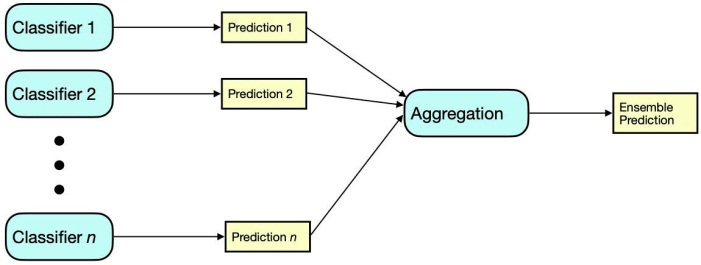 Figure 2: Ensemble Deep Learning Process.There are three primary parts to the ensemble model:Base Models: The quantity of classifiers is included. These are the distinct deep learning models, each with a focus on a certain area of the data. For instance, a GBM can handle tabular data and capture complicated feature interactions, an RNN can catch temporal patterns in time-series data, and a CNN can extract spatial features from medical imaging data.Fusion Layer: A fusion layer combines the basic models' output predictions. The fusion layer uses a variety of methods, including voting, stacking, and averaging, to combine the predictions made by each separate model. This combination of forecasts aids in capturing various viewpoints and takes into consideration any flaws or biases present in the separate models.Layer of Prediction: The final prediction about the existence of cardiac illnesses is generated by processing the fused predictions in the prediction layer. The particular ensemble design may require further processing or fine-tuning at this tier.When utilising an ensemble deep learning model instead of a single model alone, prediction accuracy is increased due to the variety and complimentary characteristics of the multiple models. The performance of each individual model in the ensemble may also be improved by using feature engineering approaches like feature extraction and selection [26].IV. CONCLUSIONHeart disease is a serious condition that has a high fatality rate and substantial treatment costs. Diseases have many different causes, many of which are related to an individual's hectic work environment. The only way to save a life is to detect the symptoms of a heart condition early. To forecast heart illness early on, the researchers have put out a number of deep learning and machine learning models. This provides a thorough examination of heart disease's signs, dangers, and behaviour. It outlines the many phases of a useful machine-learning model. A detailed description of the researchers' contributions at each stage is also provided. By using the proper feature selection and disease prediction techniques, this laid the foundation for creating a new heart disease prediction model. Combining very successful feature selection and prediction phases can create a hybrid model.REFERENCESC. Beulah Christalin Latha, S. Carolin Jeeva, "Improving the accuracy of prediction of heart disease risk based on ensemble classification techniques," Informatics in Medicine Unlocked, vol. 16, pp.100203, 2019.Abdulwahab Ali Almazroi, Eman A. Aldhahri, Saba Bashir, And Sufyan Ashfaq, "A Clinical Decision Support System for Heart Disease Prediction Using Deep Learning," IEEE Access, vol. 11, 2023.M. B. Abubaker and B. Babayiğit, "Detection of Cardiovascular Diseases in ECG Images Using Machine Learning and Deep Learning Methods," IEEE Transactions on Artificial Intelligence, vol. 4, no. 2, pp. 373-382, April 2023.Ritika, Rajender Singh, Sandeep Dalal, "A Study on Functional Behaviour of Machine Learning Model for Cardiac Disease Classification," IJISAE, vol. 11(2), 687–693, 2023.Simanta Shekhar Sarmah, "An Efficient IoT-Based Patient Monitoring and Heart Disease Prediction System Using Deep Learning Modified Neural Network," IEEE Access, vol. 8, 2020.Awais Mehmood, Munwar Iqbal, Zahid Mehmood, Aun Irtaza, Marriam Nawaz, Tahira Nazir & Momina Masood, "Prediction of Heart Disease Using Deep Convolutional Neural Networks," Arabian Journal for Science and Engineering, vol. 46, pp. 3409–3422, 2021.Vaishali Baviskar, Madhushi Verma, Pradeep Chatterjee, Gaurav Singal, "Efficient Heart Disease Prediction Using Hybrid Deep Learning Classification Models," IRBM, vol. 44, Issue 5, pp. 100786, October 2023.Kanchanamala, A. Suja Alphonse, P.V. Bhaskar Reddy, "Heart-disease prediction using hybrid optimization enabled deep learning network with spark architecture",Biomedical Signal Processing and Control, vol. 84, pp. 104707, July 2023.D. Cenitta, R. Vijaya Arjunan and K. V. Prema, "Ischemic Heart Disease Prediction Using Optimized Squirrel Search Feature Selection Algorithm," IEEE Access, vol. 10, pp. 122995-123006, 2022.Fitriyani, Norma Latif, Muhammad Syafrudin, GanjarAlfian, and Jongtae Rhee. "HDPM: an effective heart disease prediction model for a clinical decision support system." IEEE Access 8 (2020): 133034-133050.Haq, Amin Ul, Jian Ping Li, Muhammad Hammad Memon, Shah Nazir, and Ruinan Sun. "A hybrid intelligent system framework for the prediction of heart disease using machine earning algorithms." Mobile Information Systems 2018 (2018).A. Kumar, K. U. Singh and M. Kumar, "A Clinical Data Analysis Based Diagnostic Systems for Heart Disease Prediction Using Ensemble Method,” Big Data Mining and Analytics, vol. 6, no. 4, pp. 513-525, December 2023.M. Alkhodari, H. F. Jelinek, N. Werghi, L. J. Hadjileontiadis and A. H. Khandoker, "Estimating Left Ventricle Ejection Fraction Levels Using Circadian Heart Rate Variability Features and Support Vector Regression Models," IEEE Journal of Biomedical and Health Informatics, vol. 25, no. 3, pp. 746-754, March 2021. T. Amarbayasgalan, V. -H. Pham, N. Theera-Umpon, Y. Piao and K. H. Ryu, "An Efficient Prediction Method for Coronary Heart Disease Risk Based on Two Deep Neural Networks Trained on Well-Ordered Training Datasets," IEEE Access, vol. 9, pp. 135210-135223, 2021.S. E. A. Ashri, M. M. El-Gayar and E. M. El-Daydamony, "HDPF: Heart Disease Prediction Framework Based on Hybrid Classifiers and Genetic Algorithm," IEEE Access, vol. 9, pp. 146797-146809, 2021.G. Valenza et al., "Mortality Prediction in Severe Congestive Heart Failure Patients with Multifractal Point-Process Modelling of Heartbeat Dynamics," IEEE Transactions on Biomedical Engineering, vol. 65, no. 10, pp. 2345-2354, Oct. 2018.S. T. Himi, N. T. Monalisa, M. Whaiduzzaman, A. Barros and M. S. Uddin, "MedAi: A Smartwatch-Based Application Framework for the Prediction of Common Diseases Using Machine Learning," IEEE Access, vol. 11, pp. 12342-12359, 2023.A. Rahim, Y. Rasheed, F. Azam, M. W. Anwar, M. A. Rahim and A. W. Muzaffar, "An Integrated Machine Learning Framework for Effective Prediction of Cardiovascular Diseases," IEEE Access, vol. 9, pp. 106575-106588, 2021. R. Kapila, T. Ragunathan, S. Saleti, T. J. Lakshmi and M. W. Ahmad, "Heart Disease Prediction Using Novel Quine McCluskey Binary Classifier (QMBC)," IEEE Access, vol. 11, pp. 64324-64347, 2023.J. Chen, A. Valehi and A. Razi, "Smart Heart Monitoring: Early Prediction of Heart Problems Through Predictive Analysis of ECG Signals," IEEE Access, vol. 7, pp. 120831-120839, 2019.W. Dai, X. Li, X. Ding, and K. -T. Cheng, "Cyclical Self-Supervision for Semi-Supervised Ejection Fraction Prediction from Echocardiogram Videos," IEEE Transactions on Medical Imaging, vol. 42, no. 5, pp. 1446-1461, May 2023.Gárate-Escamila, Anna Karen, Amir Hajjam El Hassani, and Emmanuel Andrès. "Classification models for heart disease prediction using feature selection and PCA." Informatics in Medicine Unlocked 19 (2020): 100330. Sharma, Prerna, Krishna Choudhary, Kshitij Gupta, Rahul Chawla, Deepak Gupta, and Arun Sharma. "Artificial plant optimization algorithm to detect heart rate & presence of heart disease using machine learning." Artificial intelligence in medicine 102 (2020): 101752. [24]	S. Mohan, C. Thirumalai and G. Srivastava, "Effective Heart Disease Prediction Using Hybrid Machine Learning Techniques," in IEEE Access, vol. 7, pp. 81542-81554, 2019, doi: 10.1109/ACCESS.2019.2923707. M. B. Abubaker and B. Babayiğit, "Detection of Cardiovascular Diseases in ECG Images Using Machine Learning and Deep Learning Methods," IEEE Transactions on Artificial Intelligence, vol. 4, no. 2, pp. 373-382, April 2023.Mohit Jaina, Shubham Mauryab, Asha Rania and Vijender Singha, "Owl search algorithm: A novel nature-inspired heuristic paradigm for global optimization," Journal of Intelligent & Fuzzy Systems, vol.  34, pp. 1573–1582, 2018.